May  2024 	Newsletter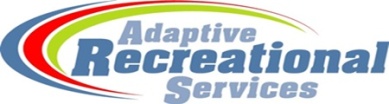 Monday ARS League BowlingMay 6, 13, 20 	4:15 pm  $3.00      ***Team pictures and awards at 5:30 on May 20th at Concordia Lanes****ARS staff will arrive at 4:00 for check in.  Be at the bowling alley at 4:15 and ready to bowl at 4:30.  Late arrivals may not be able to bowl if we’ve already started!   Cash is preferred but checks are accepted,  written to ARS.  **Reminder: Only bowlers and assistants can be on the lanes.  All spectators should sit behind the counter** NO BOWLING ON 5/27/24.   Bowling is done until September.   New Teams in August 2024!_________________________________________________________________________________________Tuesday ActivitiesMay 7: Painting with Rhonda.  6:15-7:30 p.m. (please be here by 6:15 as we need extra time for painting!) FREE  thanks to a donation from MRCI Bargain$ in New Ulm           MUST RSVPMay 14:  BINGO!  **New Rules as follows:  ONE BINGO PER TABLE WINS FOR THE WHOLE TABLE!  Once each person has ONE prize, we will play traditional BINGO with ONE winner per game and then clearing of cards.  Each person can win multiple times BUT everyone will get ONE prize!!!   FREE  6:30-7:30 p.m.  May 21:   Board Games and Card Games.   Uno, SkipBo, Dominos, Trouble, CandyLand, Racko, Yahtzee, HeadBands, Guess Who, Connect 4, Sequence and more.  FREE  6:30-7:30 p.m.May 28:  People First of New Ulm Meeting.  6:30-7:30 p.m.  FREE       (this is an ARS partner event.  Contact Wilbur  at wilburdfrink@gmail.com   (Open Arts Minnesota) for more info about People First.  All ARS members are welcome to attend!)            __________________________________________________________________________________________________Wednesday ActivitiesMay 1:  FLIPPO!  The fast and easy card game.    6:30-7:30 p.m.  FREEMay 8:  More Than Music with DD.  Sing along or listen!  Her voice and sense of humor cannot be matched!   You don’t want to miss this event.        6:30-7:30 p.m.  FREE    May 15:  NO ARS event this evening. May 22:  Craft with Rhonda.  Flower pot and sunflower project tonight!   MUST RSVP  6:30-7:30 pm.   FREEMay 29:  Different Drummer at Turner Hall.   Karaoke and Dance Party with DJs Dave and Rita!**** Arrive at 5:30 p.m.  for the meal (Cheeseburger Basket with Onion Rings, dessert and punch or lemonade) $12.00.  (cash or checks to ARS)   You MUST RSVP for the meal!****Arrive at 6:00 p.m. for music only and get in for FREE.  ****ARS will have a CONCESSIONS STAND at this event starting at 6:15 p.m.  One bag of chips is $1.00 and One can of pop is $1.00   CASH ONLY!  Thanks    __________________________________________________________________________________________________Thursday ActivitiesMay 16:  ARS pottery.  Lower level of the Community Center .   FREE (due to grant dollars)   6:30-7:30 p.m.   MUST RSVP as space is limited.  **This activity is made possible in part by a grant from the Prairie Lakes Regional Arts Council with funds appropriated by the Minnesota State Legislature from its general fund.Saturday Activities  **On your own Events**May 4:  Join our friends from MLC New Friends and  Jesus Cares Ministry for a farewell and year end picnic with fellowship at Hermann Heights Park  11 a.m. – 1:00 p.m.  Free picnic lunch, games and activities following devotion.  Contact Morgan at 920-851-9077 or Abby at 920-212-8976  for more info  United We Stand Players / People First of New Ulm  **ARS partner events**Contact Wilbur for the current schedule!   wilburdfrink@gmail.com   (Open Arts Minnesota) *Check us out on Facebook, we will be posting pictures from our events.  Facebook will also have information about cancelations.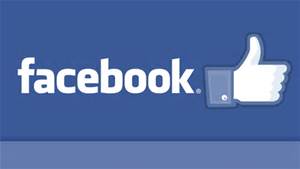 *As always, please remember to check our website for updates to the newsletter, cancellations, and to RSVP for activities.  www.nuars.org Coordinator’s Note: Hi all!  You will see some changes starting in May with the end of bowling, increased fees at Different Drummer and some new BINGO rules.  If you have questions, please ask!  I have also confirmed that the Concert in the Park Series for 2024 will be on a Thursday evenings this year, so look for that change in day from Monday.  You will see those concerts on the schedule starting in June.  We are seeing some issues with RSVPs lately.  Please remember to RSVP at least three days before an event and then call if you are NOT coming after you have sent in your RSVP.  If you don’t understand this, just ask for me to explain it better!  RSVPs can be texted or called to 507-217-0383, emailed to arsnu@newulmtel.net or by using the RSVP tab on the website www.nuars.org.  An RSVP should include the event, the date and your name.  Thank you   Know anyone who wants to join ARS?  Have ideas for future events?  Let me know.  Thanks!           Karrie    507-217-0383arsnu@newulmtel.netwww.nuars.org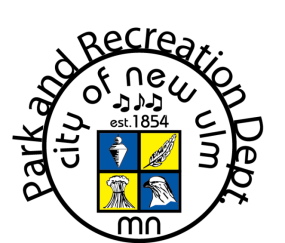 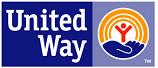 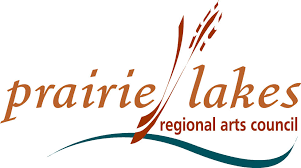 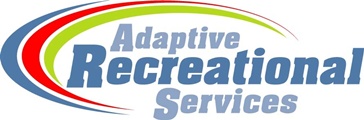 600 N German StreetNew Ulm MN 56073507.217.0383arsnu@newulmtel.netwww.nuars.orgarsnu@newulmet.net507.217.0383SundayMondayTuesdayWednesdayThursdayFridaySaturday1Flippo!6:30-7:30pmFREE234New Friends and Jesus Cares Picnic11am-1pm56Bowling4:15pm$3.007Painting With Rhonda6:15-7:30 pmFREEMUST RSVP8More than Music6:30-7:30FREE910111213Bowling4:15pm$3.0014BINGO!(New Rules)6:30-7:30pmFREE15NO ARS Tonight16Pottery6:30-7:30 pmFREEMUST RSVP17181920Bowling4:15pm$3.0021Board Games and Card Games6:30-7:30pmFREE22Craft with Rhonda6:30-7:30pmFREEMust RSVP2324252627NO ARSTonight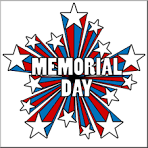 28People First Of New Ulm Meeting6:30-7:30 pmFREE29Different Drummer AtTurner Hall5:30pm$12.00**New FEE**MUST RSVP3031Where is ARS?  Our events are held at the Community Center at 600 N. German Street unless otherwise noted on the second page of the newsletter.  Please use the lower level entrance and park in the parking lot.   Elevator or stairs can be used to come upstairs.  No other doors will be open during our events.  Thanks!Bowling will be done for the season on May 20.  At 5:30 p.m. that day following our league, there will be a medal presentation and team photos.  Please plan to stay for that.  Different Drummer:  Fee increase to $12.00 will start in May 2024 due to the rising cost in food supplies at Turner Hall.  We have the menu planned through July, and it will be posted on each newsletter.  Please remember to call in advance if you are coming to the dinner so we can have enough food.  The music starts at 6:00 p.m. will free admission for that.  New to Different Drummer will be the ARS Concession Stand offering pop and chips for $1.00 each.  This will start at 6:15 p.m. and be CASH ONLY.Different Drummer Dance Club is located at Turner Hall.  There is a large parking lot in the back with an elevator or steps to the lower level meeting room.  We are through the room to the left of the Rathskellar Bar and Grill when you enter from the back parking lot.What does RSVP mean?  If you see MUST RSVP, I am asking that you call, text or email at least 3 days before the event so that I know you are coming and can plan for enough supplies.  If you RSVP yes to an event and then are NOT going to come, please call, text or email that too so that I can plan ahead and save some money on supplies.  I know that things pop up!